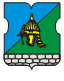 CОВЕТ  ДЕПУТАТОВМУНИЦИПАЛЬНОГО  ОКРУГА  СЕВЕРНОЕ  БУТОВОРЕШЕНИЕ06 февраля 2019 г. № 02/4Об оплате целевого взноса на реализацию целевой программы Ассоциации «Совет муниципальных образований города Москвы» «Реализация отдельных мероприятий по выпуску (изданию) бюллетеня «Московский муниципальный вестник» на 2019 год В соответствии с  целевой программой Ассоциации «Совет муниципальных образований города Москвы» «Реализация отдельных мероприятий по выпуску (изданию) бюллетеня «Московский муниципальный вестник», утвержденной Президиумом Совет муниципальных образований города Москвы (протокол от 14 мая 2015 года № 8) Совет депутатов муниципального округа Северное Бутово решил:1. Оплатить целевой взнос на реализацию целевой программы Ассоциации «Совет муниципальных образований города Москвы» «Реализация отдельных мероприятий по выпуску (изданию) бюллетеня «Московский муниципальный вестник» на 2019 год в размере 40 000 (сорок тысяч) рублей.2. Опубликовать настоящее решение в бюллетене «Московский муниципальный вестник» и разместить и на официальном сайте муниципального округа Северное Бутово в информационно-телекоммуникационной сети «Интернет» по адресу ms-butovo.ru.3. Контроль за выполнением настоящего решения возложить на главу муниципального округа Северное Бутово Курбатова А.А.Глава муниципального округа Северное Бутово				                         	                            А.А. Курбатов